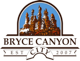 Bryce Canyon CityTown Council MeetingOctober 13th, 201512:30 P.M.70 W 100 NAttending:  Mayor Shiloh Syrett, Gary Syrett, Bryce Syrett, Nick Pollock, Mike Stevens, and Sydney Syrett-Lamas. 1. WelcomePledgePrayer – Nick Pollock2. Approval of Minutes from 10/1/15: Motion to approve made by Nick, 2nd by Bryce Mike Yes, Cherrie Yes, Gary Yes3.  Adopt the agenda for 10/13/15:   Shiloh add Veterans memorial donation, under 4I. Motion to approve made by Mike, 2nd Gary  Bryce Yes, Nick Yes 4. Other Business	A. Fencing-Weight Equipment: ordered just needs W9, Syd will email.  	B. Security Camera - Public Service Building: Nick left message with a company for more information.  	C. Ticket Shack Donation: Skyler waiting on Garfield County.   Agreement with Ruby’s on maintenance, use of building.  	D. Business License Condition User Permit Application: Shiloh working with David Church.  Waiting on Zoning ordinance.   	E. Business License Application Revision: Approve with zoning changes. 	F. Vacation Rentals follow up:  Take off agenda	G. Money Market Account-Zion’s Bank: Motion to approve new bank account, made by Gary, 2nd by Mike, Nick Yes, Bryce Yes.           H.  Garfield Memorial Hospital Foundation Donation:   Bryce made motion to approve purchase of one table and Gary will look for items to donate, Gary 2nd, Shiloh will follow up with foundation on costs. 	I. Veterans Memorial Donation:  Scouts looking for donations to create a new memorial in Tropic.  Brook Wiseman will come and present project next meeting.  Asking for $2500.00 donation.  Keep on agenda for next meeting. 5. General PlanCapital ImprovementsRoads a. Main Street - 	 			1. Curb & Landscaping -Jean: (Main Street Phase 2) Bryce crack seal company will be down next week to look over the roads.  Curbing is complete, came in under bid.  Need delineator poles.  A portion of the asphalt is Ruby’s Inn’s property.  Jones and DeMille will be down to survey the property.  We will pave up to the line and Ruby’s will pave their portion of the land.  			3.  Ruby’s Street Sign and Town Property:                              4. Snow Plow Bid: Shiloh brought in a rough draft for new snow removal guidelines.  Discussion on guidelines:  add line for acceptance.  Syd will put ad in paper for bids.  Motion to approve the guidelines made by Gary, 2nd by Bryce.  Nick Yes, Mike Yes6. General Plan:         1.Town Park:  Out houses have been removed.  Cemetery:  Landscaper is no longer in business.  Do we want to award to Scott Mason-Intermountain Landscaping original bid $10,848.00? He submitted a bid in the beginning.  Motion to approve made by Nick, 2nd by Bryce.  Gary Yes, Mike Yes Shuttle Building: Nick working on camera system.     Recreational facility: gather ideas  6.Commission-Gary Syrett: no discussion7.Financial 	A. Profit Loss/Balance Sheet/Budget Report (First Meeting of the Month) Warrants: Mike Bullseye Pest Control $176.00,  Ruby’s Inn $100.00, Fire Protection Services $168.00, Snap Shot Multimedia $52.00, Interwest Safety Supply $473.49, South Central $216.69 Garkane Energy,44.48, Garkane Energy 40.75, Garkane Energy $139.39, Ruby’s Inn General Store, $15.12, Party Pooper $127.50, Hinton Burdick $135.85,  England Construction, Motion to Approve warrants made by Bryce, 2nd by Nick Mike Yes, Gary Yes8. Review Next Meetings Agenda:      Brook Wiseman –Scouting Veterans Memorial.  9.  Adjourn Motion to adjourn made by Nick, 2nd by Bryce  Gary Yes. Mike Yes